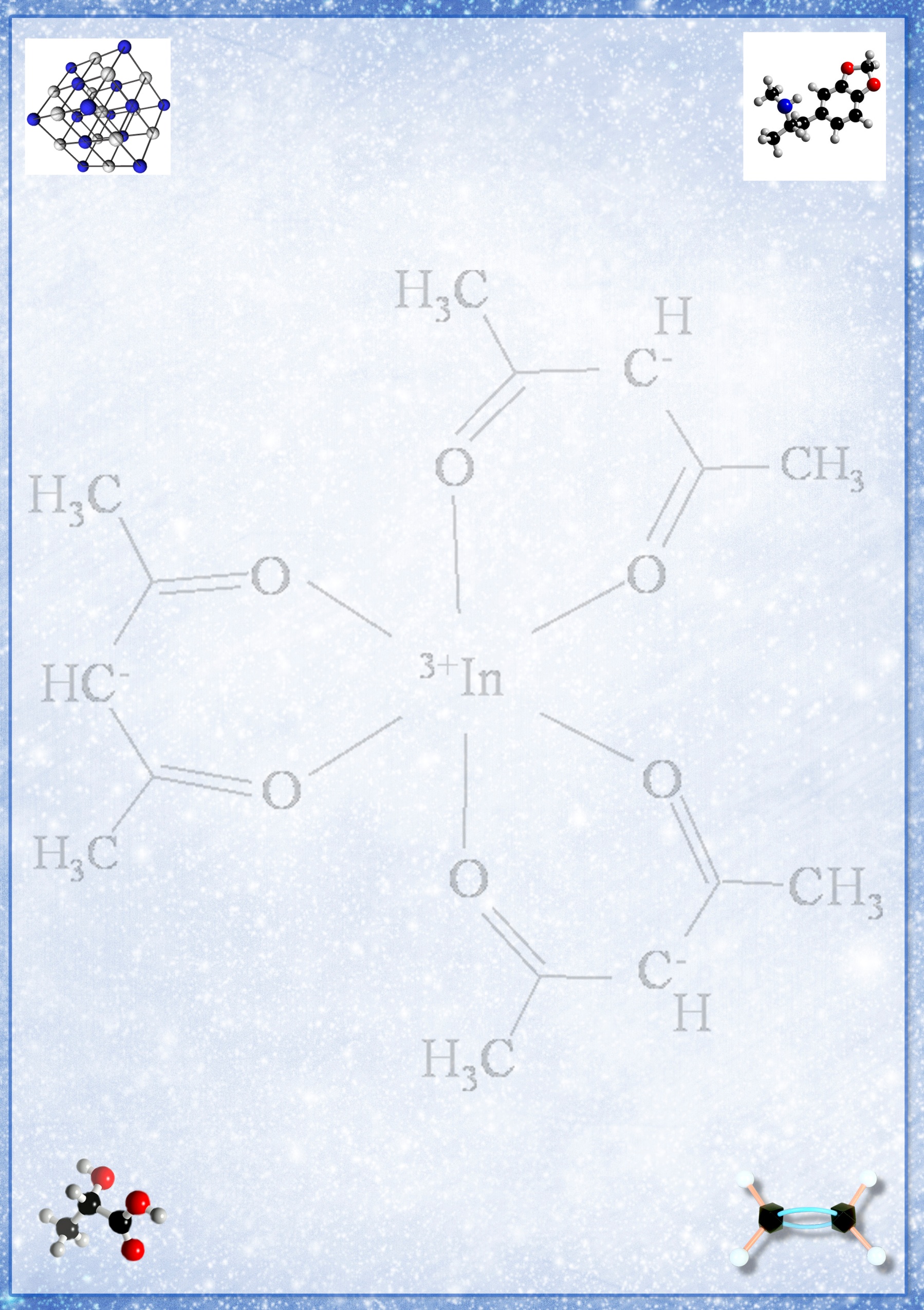 Знайди виграшний шлях зі органічних сполук. Напиши їх назви, структурні формули та ізомери. Які характерні хімічні властивості цьому класу речовин. Склади та урівняй реакції горіння, запиши загальну суму коефіцієнтів.Знайди виграшний шлях зі органічних сполук. Напиши їх назви, структурні формули та ізомери. Які характерні хімічні властивості цьому класу речовин. Склади та урівняй реакції горіння, запиши загальну суму коефіцієнтів.Знайди виграшний шлях з органічних сполук. Напиши їх назви, структурні формули та ізомери. Які характерні хімічні властивості цьому класу речовин. Склади та урівняй реакції горіння, запиши загальну суму коефіцієнтів.Знайди виграшний шлях з органічних сполук. Напиши їх назви, структурні формули та ізомери. Які характерні хімічні властивості цьому класу речовин. Склади та урівняй реакції горіння, запиши загальну суму коефіцієнтів.C2 H6C10H22C8H2C2H4C 5H 12C12H22C6H6C 7H22C 7H16C3 H6C10H22C8H2C2H4C 5H 10C 9H18C6H6C 7H22C 7H16C2 H6C10H22C 3H4C2H4C 4H 6C12H22C5H8C 7H22C 7H16C8 H18C 6H14C5H12C2H4C 5H 12C12H22C6H6C 7H22C 7H16C H3OHC 4H9 OHC3H7 OHC2H4OHC 5H 12OHC12H22 OHC6H6C 7H22OHC 7H16C3 H5(OH)3C10H22OC8H2C2H4(OH)2C 5H 10OHC 9H18COHC2H5OHC 7H22OC 7H16COOHC H3NH2C10H22NH3C8H2NH2C2H4NH4C 2H5NH2C12H22C6H6NHC 7H22NH2C 6H5NH2C2 H5COOHC15H31COOHC4H9COOHCH3COOHC 5H 12COOHC17H 35COOHC6H6COHC 7H22COOHC 7H16COHO